ЦЕНТРАЛЬНЫЙ ДОМ РОССИЙСКОЙ АРМИИ_______________________________________________________        Методический отдел  Методическое пособиеНавстречу празднования 75-летия Победыв Великой Отечественной войне 1941-1945 гг.КАЛЕНДАРЬ ЮБИЛЕЙНЫХ ДАТ НА 2020 ГОДМосква2019 г.Ответственный за выпускначальник методического отделазаслуженный работник культуры РФД.В.ХробостовСоставители:начальник методического отделазаслуженный работник культуры РФ       Д.В.Хробостов,заместитель начальника методического отдела      				       Е.К.Гурьянова,ведущий методистзаслуженный работник культуры РФ             В.А. Дмитриченко,      		      методисты: О.Н.Барбашев,                                               Н.М.Шипилова,инструкторзаслуженный деятель искусств РФ                                                           В.Н.Симаков  Компьютерная обработка:                                                Н.М.ШипиловаОтзывы, замечания и предложения просим направлять по адресу:. Москва, Суворовская пл., д.2Центральный Дом Российской Армииимени М.В. Фрунзе,методический отделКонтактные телефоны: (495) 681-56-17, 681-28-07Факс: (495) 681-52-20ЯНВАРЬ29 января160 лет со дня рождения русского писателя, прозаика, драматурга, классика мировой литературы, почётного академика Императорской Академии наук по разряду изящной словесности Антона Павловича ЧеховаА.П. Чехов родился в 1860 году в Таганроге в семье купца. С ранних лет вместе с братьями помогал отцу в его лавке. Обучение проходило в греческой школе-гимназии, куда маленький Чехов поступил в подготовительный класс в 1868 году. Затем Антон Павлович начал обучение в Московском университете на медицинском факультете, который окончил в 1884 году.Дебют в печати состоялся еще на первом курсе института, когда юный писатель отправил в журнал «Стрекоза» свои рассказ и юмореску.
Впервые рассказы Чехова были изданы книгой в 1884 году («Сказки Мельпомены»). В апреле-декабре 1890 года Чехов совершил долгое путешествие по Сахалину, где изучал жизнь ссыльных. Произведения Чехова «В ссылке», «Остров Сахалин», «Палата № 6» отражают его впечатления о поездке.После покупки имения Мелихово Чехов ведет общественную деятельность, помогая людям (1892-1899). В то время было написано много произведений, среди которых пьесы Чехова: «Вишневый сад», «Три сестры», «Чайка», «Дядя Ваня». Постановка «Чайки» на сцене МХАТа в 1898 году стала заслуженным триумфом Чехова – драматурга.Из-за заболевания туберкулезом Чехов вынужден сменить климат и    переехать  в Ялту,  где  у  него  в  гостях бывают  Л. Толстой,  А. Куприн,  И. Бунин, И. Левитан, М. Горький.Сочинения Чехова выходят двумя томами в 1899-1902 годах, а также 1903 году.Из-за обострения болезни писатель едет в Германию для прохождения лечения, где умирает 15 июля 1904 года.А ТАКЖЕ:3 января – 170 лет со дня рождения великого русского математика, с 1889 года иностранного член-корреспондента Петербургской академии наук, первой в России и в Северной Европе женщины-профессора и первой в мире женщины-профессора математики Софьи Васильевны Ковалевской (1850-1891).8 января – 110 лет со дня рождения великой балерины, педагога-хореографа Галины Сергеевны Улановой (1910 – 1998).19 января – 120 лет со дня рождения русского советского поэта-песенника, прозаика, переводчика, Героя Социалистического Труда Михаила Васильевича Исаковского.30 января – 120 лет со дня рождения известного советского композитора и дирижёра, музыкального педагога, автора 11 оперетт и 4 балетов, музыки к нескольким десяткам кинофильмов, множества популярных советских песен, народного артиста РСФСР Исаака Осиповича Дунаевского.ФЕВРАЛЬ12 февраля  120 лет со дня рождения советского военачальника, Маршала Советского Союза, дважды Героя Советского СоюзаВасилия Ивановича ЧуйковаВасилий Иванович Чуйков родился 12 февраля 1900 года в многодетной крестьянской семье в селе Серебряные Пруды, Тульской губернии.Окончил четыре класса церковно-приходской школы. В возрасте 12 лет вместе со старшими братьями Василий переехал в Петербург в поисках заработка. Сначала ему удалось устроиться учеником в шорную мастерскую где, позднее, стал слесарем. В 1917 году он добровольно пошел на флот юнгой в отряд минеров. В 1918 году также добровольцем вступил в Красную Армию, а во время Гражданской войны  уже стал помощником командира роты, а затем и командиром, участвовал в военных действиях на Западном и Восточном фронтах.В 1925 году окончил Военную академию имени М. В. Фрунзе, в 1927 году – Восточный факультет той же академии, в 1936 году – академические курсы при Военной академии механизации и моторизации Рабоче-Крестьянской Красной Армии.В декабре 1939 года откомандирован на должность командующего 9-й армией, сражавшейся в Советско-финляндской войне (1939–1940) в северной Карелии. С декабря 1940 года по апрель 1942 года Василий Иванович состоял на высочайшей должности военного атташе в Китае. В его обязанности входил полный контроль и помощь в противостоянии КНР японскому агрессору.С началом Великой Отечественной войны Чуйков неоднократно обращался к командованию с рапортом, в котором просил отозвать его из Китая, он стремился на фронт в действующую армию.Чуйков был направлен в Тулу, где формировалась армия для отправки в Сталинград. С мая 1942 года – на фронтах Великой Отечественной войны, командующий 1-й резервной (с июля – 64-я) армией, а затем оперативной группой 64-й армии. Принимал участие в оборонительных боях на дальних подступах к Сталинграду.С 12 сентября 1942 года – командующий 62-й армией. В. И. Чуйков получил задачу отстоять Сталинград любой ценой.Чуйков продемонстрировал свой талант военачальника в полной мере. В условиях городского боя он разрабатывал новые тактические маневры, создавая небольшие группы стрелков, рассредоточивая их по различным зданиям, создавая, тем самым, эффект неожиданности для противника. В самые критические периоды защиты Сталинграда его войска не только выстояли в непрерывных боях, но и приняли активное участие при разгроме немецких войск на завершающем этапе Сталинградского сражения. 180 дней длилась оборона Сталинграда.За беспримерный массовый героизм и стойкость личного состава в апреле 1943 года 62-я армия получила почётное гвардейское наименование и стала именоваться 8-й гвардейской армией. Во главе 8-й гвардейской армии В. И. Чуйков воевал до последнего дня войны. В составе Юго-Западного, Южного, 1-го Белорусского фронтов 8-я гвардейская армия успешно действовала в Изюм-Барвенковской и Донбасской операциях, в битве за Днепр, Никопольско-Криворожской, Березнеговато-Снегиревской, Одесской, Белорусской операциях и на завершающем этапе – в Висло-Одерской и Берлинской наступательной операциях.В Берлинской операции, действуя на главном направлении 1-го Белорусского фронта, гвардейцы В. И. Чуйкова прорвали сильную оборону противника на Зееловских высотах и успешно вели боевые действия за Берлин. Бойцы 8-й гвардейской армии умело вели уличные бои и в Берлине, вместе с войсками других соединений в короткий срок разгромив и заставив капитулировать Берлинский гарнизон. Командующему армией дважды за годы Великой Отечественной войны было присвоено звание Героя Советского Союза –  за выдающиеся успехи при освобождении Правобережной Украины и успехи в Висло-Одерской операции –  за штурм и взятие Познани.По окончании Великой Отечественной войны Чуйков продолжал командовать до июля 1946 года 8-й гвардейской армией, которая дислоцировалась в Германии.В 1953 году отозван из Германии во внутренний военный округ. С 26 мая 1953 года по апрель 1960 год Чуйков командует  войсками Киевского военного округа.С 1960 года – Главнокомандующий Сухопутными войсками СССР – заместитель Министра обороны СССР. Это наивысшая должность, которую занимал Чуйков за годы своей службы. С августа 1961 года  до 1972 года Чуйков одновременно – первый начальник только что созданной Гражданской обороны СССР.С июля 1972 года – генеральный инспектор Группы генеральных инспекторов Министерства обороны СССР.Василий Иванович вёл активный образ жизни – часто бывал в войсках, на учениях, общался с молодёжью, посещал военные училища и школы, занимался литературным трудом. До последних дней жизни являлся председателем совета ветеранов 62-й армии.Василий Иванович Чуйков скончался 18 марта 1982 года. Согласно завещанию похоронен в Волгограде на Мамаевом кургане у подножья монумента «Родина-мать», рядом с воинами своей армии, погибшими в Сталинградской битве.А ТАКЖЕ:10 февраля – 130 лет со дня рождения русского поэта, писателя и переводчика, одного из крупнейших поэтов XX века Бориса Леонидовича Пастернака.АПРЕЛЬ22 апреля150 лет со дня рождения российского революционера, крупного теоретика марксизма,советского политического и государственного деятеля, создателя Российской социал-демократической рабочей партии (большевиков), главного организатора и руководителя Октябрьской революции  1917 года Владимира Ильича ЛенинаВладимир Ульянов родился в 1870 году в Симбирске. Дед Ленина – Николай Васильевич Ульянов, крепостной крестьянин из Нижегородской губернии, впоследствии жил в г. Астрахани, был портным-ремесленником. Отец –  Илья Николаевич Ульянов, по окончании Казанского университета преподавал в средних учебных заведениях Пензы и Нижнего Новгорода, а затем был инспектором и директором народных училищ Симбирской губернии. Мать Ленина –  Мария Александровна Ульянова (урождённая Бланк), дочь врача, получив домашнее образование, сдала экстерном экзамены на звание учительницы; всецело посвятила себя воспитанию детей. 	Его старший брат Александр  был казнен за участие в подготовке покушения на царя Александра III,  однако на семье Ульяновых это не отразилось. Владимир даже получил золотую медаль по окончании гимназии. Сёстры  –  Анна, Мария и младший брат –  Дмитрий  стали впоследствии  видными  деятелями Коммунистической партии.Революционную деятельность он начал уже в университете. Ульянов входит в организацию «Народная воля», участвует в бунте студентов. Его исключают из университета и ставят под надзор полиции. Активное изучение теории и практики марксизма сводят его с Плехановым. Около 1890 года начинает формироваться радикальная позиция Ульянова. Владимир Ульянов сдает экзамены экстерном, становится помощником адвоката. При этом его политическая деятельность не прекращается. В столице он организовывает «Союз борьбы за освобождение рабочего класса» (1895). В 1897 году Владимир Ульянов был арестован и сослан в село Шушенское.Главной силой революции Владимир Ильич Ленин (псевдоним с 1901 года) видит в кадровых индустриальных рабочих, которые грамотны и сплочены. Остается только организовать их. Революция 1905 года показала реальную силу российского пролетариата, вдохновленного передовой идеологией.Поражение революции вынудило Ленина бежать за границу, и в России он появился после февраля 1917 года. Некомпетентное Временное правительство, созданное теми, кто уничтожил монархию, завело страну в тупик. В ситуации безвластия, возглавляемая Лениным партия устроила переворот и взяла ответственность на себя. В тяжелейших условиях Гражданской войны, разрухи и интервенции Владимир Ульянов-Ленин руководил новой Россией до полной победы. Им было основано государство нового типа, в котором власть делегировалась трудовому народу, а буржуазия и дворянство были объявлены враждебным элементом. Напряжение нескольких лет и последствие ранения в результате теракта в 1918 году заставили Ленина постепенно отойти от дел. Он поселился в Горках, но продолжал влиять на проводимую большевиками политику своим огромным авторитетом. После обострения болезни зимой 1924 года вождь мирового пролетариата скончался.Несмотря на жертвы Гражданской войны, террор, чистки по классовому признаку, следует понимать, что партия В.И. Ленина сохранила российскую государственность в условиях всеобщего хаоса. Пример новых общественных отношений в СССР ощутимо повлиял на развитие мировой истории. А эффективные политтехнологии, которые опробовал Владимир Ленин, помогли превратить созданный коммунистами Советский Союз в одну из двух сверхдержав. Этот человек кардинально изменил мир.МАЙ9 мая  – 75-летие Победы в Великой Отечественной войне 1941-1945 годов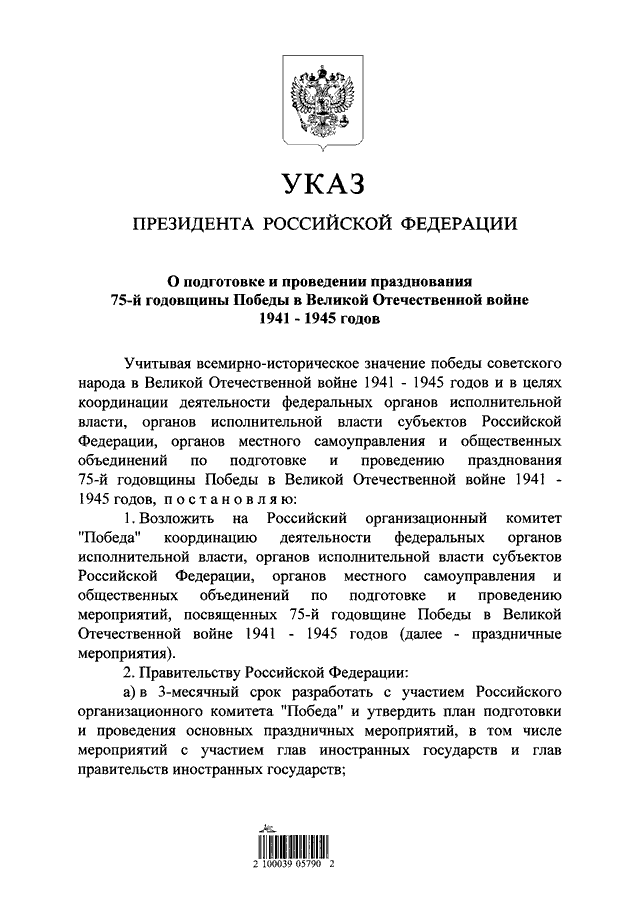 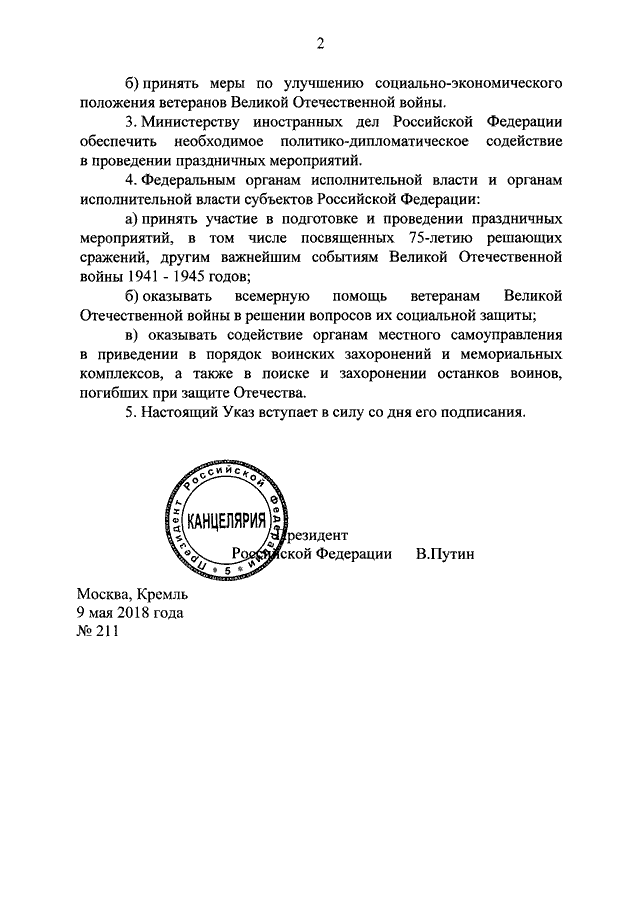 13 мая800 лет назад родился князь новгородский, великий князь киевский, великий князь владимирский, полководец, святой Русской православной церкви Александр НевскийСын переяславского князя Ярослава Всеволодовича Александр родился 13 мая 1220 года в городе Переславль-Залесский. В 1225 году по решению отца произошло посвящение его  в воины.В 1228 году он вместе со старшим братом был перевезен в Новгород, где они стали княжичами новгородских земель. В 1236 году, после отъезда Ярослава, стал самостоятельно защищать земли от шведов, ливонцев, литовцев.Биография Александра Невского знаменательна большим количеством побед. Так, в июле 1240 года состоялась знаменитая Невская битва, в которой  Александр победил  шведов на Неве. Именно после этой битвы князь получил почетное прозвище «Невский».Когда же ливонцы взяли Псков, Тёсов, подобрались к Новгороду, Александр снова разбил врагов. После этого напал на ливонцев (немецких рыцарей) 5 апреля 1242 года и тоже одержал победу (знаменитое Ледовое побоище на Чудском озере).После смерти отца в 1247 году в Орду к хану Батыю был вызван Александр с братом Андреем. Александр получил ярлыки на княжение в Новгороде и разоренном Киеве, а Андрей стал князем во Владимире. Папа Римский Иннокентий IV прислал Александру Невскому посольство с предложением принять католическую веру и помощь тевтонцев против монголов. Князь отклонил союз с Римом: «си вся съведаем добре, а от вас учения не приимаем». Являясь дальновидным политиком, Александр желал сохранить единство Руси, он предпочел союз с монголами с покорной выплатой дани, чем возможность ввергнуть ослабленную Русь в пучину новой войны.На протяжении 6 лет князь  отражал нападения врагов, затем он уехал из Новгорода во Владимир и стал княжить там. В то же время войны с западными соседями продолжились. В военных походах князю помогали его сыновья – Василий и Дмитрий.Умер Александр Невский 14 ноября 1263 года в Городце и был похоронен в Рождественском монастыре города Владимир. По распоряжению Петра I его мощи в 1724 году перенесены в Александро-Невский монастырь (Санкт-Петербург).Александру Ярославичу Невскому отводится исключительная роль в истории Руси. За всю свою жизнь великий князь Александр Невский не проиграл ни одного сражения. Он считался любимым князем духовенства, покровителем православной церкви. Его кратко можно описать как талантливого дипломата, полководца, который смог защитить Русь от многих врагов, а также предотвратить походы монголо-татар. Александр Невский был канонизирован на Московском Соборе 1547 года.   К этому лику святых причисляются миряне, прославившиеся искренней глубокой верой и добрыми делами, а также православные правители, сумевшие в своем государственном служении и в различных политических коллизиях остаться верными Христу. Как и любой православный святой, благоверный князь – вовсе не идеальный безгрешный человек, однако это, в первую очередь, правитель, руководствовавшийся в своей жизни прежде всего высшими христианскими добродетелями, в том числе милосердием и человеколюбием, а не жаждой власти и не корыстью.В 1725 году был учрежден российский орден Святого Александра Невского (восстановлен в 2010 году). В годы Великой Отечественной войны был учрежден советский орден Александра Невского, вручавшийся в 1942–1991 годах.Александр Невский навсегда останется символом России, защитником веры и независимости, её гордостью и примером для подражания.А ТАКЖЕ:3 мая – 110-летие со дня рождения русской советской поэтессы, прозаика и драматурга, журналиста, члена Союза писателей СССР Ольги Федоровны Берггольц.7 мая – 180 лет со дня рождения русского композитора, педагога, дирижёра и музыкального критика Петра Ильича Чайковского.ИЮНЬ12 июня – День России.12 июня наша страна отмечает важный государственный праздник – День России, или же День принятия Декларации о государственном суверенитете России, как именовался этот праздник до 2002 года. Это один из самых «молодых» государственных праздников в стране.12 июня 1990 года первый Съезд народных депутатов РСФСР принял Декларацию о государственном суверенитете России, в которой было провозглашено главенство Конституции России и ее законов. К тому времени многие республики СССР уже приняли решение о своем суверенитете, поэтому данный документ принимался в условиях, когда республики одна за другой становились независимыми. И важной вехой в укреплении российской государственности стало принятие нового названия страны – Российская Федерация (Россия).Кстати, именно 12 июня помимо «независимости» Россия обрела и первого президента – в этот день, но уже в 1991 году, состоялись первые в истории страны всенародные открытые выборы президента, на которых одержал победу Б.Н. Ельцин. Именно он своим указом № 1113 от 2 июня 1994 года придал 12 июня государственное значение, а сам праздник получил название – День принятия декларации о государственном суверенитете Российской Федерации. Позже, для простоты, его стали называть Днем независимости.А ТАКЖЕ:21 июня – 110 лет со дня рождения русского поэта, писателя и переводчика Александра Трифоновича Твардовского. ИЮЛЬ7 июля –День воинской славы России. День победы русского флота над турецким флотом в Чесменском сражении            И.К. Айвазовский. Чесменский бой.250 лет назад произошло Чесменское сражение 5 – 7 июля 1770 года в бухте Чесма (Чешме) в Хиосском проливе Эгейского моря.Во  время  русско-турецкой войны  1768-1774  годов,  по  предложению А.Г.Орлова, часть кораблей Балтийского флота была направлена в Средиземное и Эгейское моря, чтобы там нанести туркам неожиданный удар и отвлечь их силы с Черного моря. Благодаря мужеству русских моряков этот план оказался удачным. Две балтийские эскадры под командованием адмиралов Г.А.Спиридова и Д.Эльфинстона в разное время вышли в поход, и затем соединились под общим командованием графа А.Г.Орлова у острова Цериго в греческом Архипелаге. Русский    флот    насчитывал    9    линейных    кораблей,    3    фрегата, 1 бомбардирский корабль, 17 вспомогательных судов и 820 орудий. Ему противостояли главные силы турецкого флота, который господствовал в Эгейском море и заметно превосходил русские эскадры как по числу кораблей (16 линейных кораблей, 6 фрегатов и 50 малых судов), так и по их вооружению. Всего на турецких кораблях было 1430 орудий – на 610 больше, чем на русских. Победа русского флота над вдвое превосходящими силами противника была достигнута благодаря правильному выбору момента для нанесения решающего удара, внезапности атаки в ночное время и неожиданному для противника применению брандеров и зажигательных снарядов, хорошо организованному взаимодействию сил, а также высоким морально-боевым качествам личного состава и флотоводческому искусству адмирала Спиридова, который смело отказался от шаблонно-линейной тактики, господствовавшей в то время в западноевропейских флотах. По инициативе адмирала были применены такие приемы боя, как сосредоточение всех сил флота против части сил противника и ведение боя на предельно короткой дистанции. Победа русского флота в Чесменском сражении, завершившемся 7 июля, оказала большое влияние на дальнейший ход войны.Благодаря этой победе русский флот серьезно нарушил турецкие коммуникации в Архипелаге и установил эффективную блокаду Дарданелл.В память о Чесменской победе была выбита медаль «За морскую победу при Чесме», которой награждались все участники сражения.А ТАКЖЕ:10 июля – 130 лет со дня рождения русской советской поэтессы и прозаика, переводчицы, журналистки Веры Михайловны Инбер.10 июля – 115 лет со дня рождения русского советского писателя, сценариста, член-корреспондента Академии педагогических наук  СССР Льва Абрамовича Кассиля.28 июля – 120 лет со дня рождения советского военачальника, доктора исторических наук, адмирала Владимира Филипповича Трибуца.29 июля – 120 лет со дня рождения советского военачальника, Маршала СССР Филиппа Ивановича Голикова.АВГУСТ30 августа150 лет со дня рождениярусского военачальника, генерала от инфантерии, участника и героя русско-японской и Первой мировой войн,одного из главных организаторов Белого движения на Юге России, ГлавнокомандующегоДобровольческой армиейЛавра Георгиевича КорниловаКорнилов родился в многодетной семье небогатого чиновника, отставного казачьего офицера в 1870 году. В 1883 году он сдал все экзамены в Сибирский (Омский) кадетский корпус и был принят лишь на правах «приходящего», однако трудолюбие и отличное окончание первого года обучения позволили ему продолжить обучение за казенный счет.	Корнилов показывал блестящие результаты в учебе, особенно в изучении математики. Более того, он начал изучать восточные языки. После отличного окончания кадетского корпуса в 1889 году Лавр поступил в Михайловское артиллерийское училище. 	Корнилов выбрал в качестве места службы родной Туркестанский край – 5-ю батарею Туркестанской артиллерийской бригады. Через три года он поступил в элитную Николаевскую академию Генерального штаба, которую окончил с малой серебряной медалью и досрочным произведением в капитаны. 	Однако надев аксельбанты генерального штаба, он снова принял решение отправиться в Туркестан, где вплоть до начала русско-японской войны служил в штабе округа, участвовал в разведывательных экспедициях в Восточном Туркестане, Афганистане, Иране и Индии, собирал важнейшие картографические материалы, сведения о местных народах, а также занимался созданием агентурных сетей. Как разведчик он показал прекрасные аналитические способности, а результаты его исследований имели не только военную, но и научную ценность. 	За участие в русско-японской войне он получил орден Святого Георгия4-й степени, Георгиевское оружие и производство в полковники.	В начале  Первой мировой войны отбыл на фронт командиром 1-й бригады 49-й пехотной дивизии. В сентябре он был назначен начальником 48-й пехотной дивизии, которая участвовала в Галицийской битве и Карпатской операции 1915 года.	Во всех этих боях Корнилов проявил себя как прекрасный тактик, который лично проводил рекогносцировки и постоянно находился в войсках, собственным примером воодушевляя солдат.	Во время Горлицкого прорыва 1915 года раненный Лавр Георгиевич попал в плен. Только после двух неудачных попыток летом 1916 года ему удалось бежать из плена. В течение нескольких недель он плутал по лесу, пока не пересек границу Румынии, где предстал перед нашим военным агентом.	История побега с многократными преувеличениями облетела все газеты, сам Лавр Георгиевич был вызван в Ставку, где император Николай II ему лично вручил орден Святого Георгия 3-й степени.	Во многом именно образ генерала-героя стал тем «капиталом», который позволил Лавру Георгиевичу выдвинуться в период Февральской революции. В начале марта он был назначен командующим Петроградским военным округом.	Корнилов пытался восстановить дисциплину, прекратить братания, однако в сложившихся условиях это было практически невозможно. Вместе с тем определенные успехи у Лавра Георгиевича имелись. В частности, стали создаваться специальные ударные части из наиболее морально устойчивых добровольцев. Первый батальон был сформирован уже в середине мая, а шефство над ним взял сам Корнилов. 	Имя Корнилова, не без активного содействия определенных патриотических кругов, превращалось в символ, в который все больше верили те, кто страшился анархии. Уже в июле он был назначен Верховным главнокомандующим. 	Став во главе всей армии, Корнилов все активнее стал включаться в политическую борьбу: он прекрасно видел, что без политической воли Россия обречена. Однако рост его популярности вызывал обеспокоенность у Керенского. Более того, образ Корнилова оказался во многом искусственным: несмотря на сильный характер, он не собирался становиться новым Бонапартом. Лавр Георгиевич не был политиком, а потому неудивительно, что в конце концов Керенский ловко обошел его. В конце августа после череды сложных интриг выдвижение 3-го конного корпуса на Петроград (согласованное с Временным правительством) было объявлено мятежом. Корнилов проявил роковую нерешительность, потеряв целый день, что в итоге имело для него печальные последствия. Возможно, главную роль в неудаче «корниловского мятежа» сыграло и то, что в те дни он серьезно болел.	В результате Верховный главнокомандующий и многие его сослуживцы были арестованы. Лишь после Октябрьской революции им удалось бежать. Лавр Георгиевич устремился на Дон, где генерал Алексеев формировал небольшую Добровольческую армию. Многие видели в Корнилове будущего вождя, сам же он требовал единоличного руководства, а потому вспыхнул конфликт с Алексеевым. Более того, Корнилов сам усугублял его, при этом заявляя, что действительное антибольшевистское движение можно создать лишь в Сибири.	В Корнилова по-прежнему верили, и он стал командующим Добровольческой армией, отдав Алексееву решение политических и экономических вопросов. В начале 1918 года слабая Добровольческая армия под давлением красных была вынуждена оставить Дон. Так начался легендарный Ледяной поход, когда горстка белогвардейцев (чуть более 3000 человек) без достаточного количества вооружения и продовольствия, в тяжелейших погодных условиях и под давлением противника пробивалась на Кубань через станицы с враждебным населением. Однако с выходом на Кубань оказалось, что Екатеринодар занят противником. Было принято решение идти на штурм. 13 апреля Лавр Георгиевич Корнилов был убит во время обстрела штаба армии. Корнилов был живым символом Белого движения. Его смерть произвела потрясающее действие на Добровольческую армию. Его боготворили добровольцы, беспредельно верили ему и беспрекословно исполняли его приказания. А ТАКЖЕ:30 августа 160 лет назад родился русский художник, мастер «пейзажа настроения», академик Императорской Академии художеств  Исаак Ильич Левитан.СЕНТЯБРЬ4 сентября490 лет со дня рождения Ивана Васильевича Грозного–великого московского князя,а также первого царя всея РусиРодился будущий царь в небольшом селе Коломенское, что недалеко от Москвы в 1530 году.По отцу он являлся потомком династии Рюриковичей, по матери был из древнего литовского рода Глинских, а бабушка его была из династии императоров Византийской империи.Номинально московским князем Иван стал в 3 года, когда умер его отец. Василий III назначил править страной регентский совет из семи бояр, который также должен был помогать молодому Ивану во всем. В 1545 году Ивану исполнилось 15 лет, а это значит, что он уже стал полноправным правителем государства. Уже в начале 1547 года проходит венчание Ивана на титул царя. Сразу после своего назначения на престол Иван Грозный проводит ряд важных для государства реформ, основная их часть была направленна на жесткую централизацию страны. Иван Грозный помимо того, что совершил ряд важных реформ, вел успешные войны. Первой его войной была Казанская (1547-1552 гг.). Всего Иван Грозный возглавил три похода против Казани, третий поход закончился полной победой Москвы и взятием самой Казани. Кстати, армия, которую создал Иван Васильевич действительно впечатляла – примерно 150 тысяч воинов и 150 орудий, не каждая страна была способна в этот период выставить подобное войско.В результате двух походов, 1554 и 1556 годов, Астраханское ханство, которое занимало нижнее течение Волги,  было полностью захвачено.С 1554 года по 1557 годы Россия ведет войну против Шведского королевства. С 1558 года по 1583 годы Иван Грозный ведет войну против Ливонского ордена, результатом которого стал его полный разгром. Параллельно же ведется война против Великого княжества литовского.
Воевал царь со всеми, не обошел внимание и Крымское ханство, которое было им же разбито, а ключевой стала победа под Москвой в 1572 году.Последние годы жизни для Ивана Васильевича были очень тяжелыми, он сильно болел и даже не мог ходить, из-за чего его носили на носилках. В 50 лет царь выглядел как будто ему было на несколько десятилетий больше. 18 марта 1584 года царь умер.Точных причин смерти царя нет. Некоторые говорят, что он умер сам, а некоторые твердят, что его отравили ртутью и мышьяком, причем травили на протяжении длительного времениА ТАКЖЕ:7 сентября – 150 лет со дня рождения русского писателя, переводчика Александра Ивановича Куприна. 17 сентября – 120 лет со дня рождения маршала бронетанковых войск, дважды Героя Советского Союза Михаила Ефимовича Катукова.ОКТЯБРЬ22 октября150 лет со дня  рождения русского писателя и поэта, лауреата Нобелевской премии по литературе Ивана Алексеевича БунинаИван Алексеевич – представитель древнейшего дворянского рода, уходящего корнями в XV век. Среди предков писателя – основоположник романтизма Василий Жуковский.Родился Иван Алексеевич в 1870 году в Воронеже, в семье бедного дворянина Алексея Бунина.Летом 1881 года Ивана сдал экзамены и поступил в 1-й класс мужской гимназии в Ельце. Учиться Бунину нравилось, но это не касалось точных наук. Спустя 5 лет Ивана Бунина отчислили из гимназии посреди учебного года. 16-летний юноша приехал в отцовское имение Озерки на рождественские каникулы, да так и не вернулся в Елец. За неявку педсовет исключил его из гимназии. Дальнейшим образованием Ивана занялся старший брат Юлий. С его помощью Иван Бунин подготовился к выпускным экзаменам, сдал их и получил аттестат зрелости.С осени 1889 года до лета 1892 года Иван Бунин работал в журнале «Орловский вестник», где печатались его рассказы, стихи и литературно-критические статьи. В январе 1894 года писатель посетил Москву, где встретился с близким по духу Львом Толстым. Как и Лев Николаевич, Бунин критикует городскую цивилизацию. В рассказах «Антоновские яблоки», «Эпитафия» и «Новая дорога» угадываются ностальгические ноты по уходящей эпохе, чувствуется сожаление о вырождающемся дворянстве.В 1897 году Иван Бунин издал в Петербурге книгу «На край света». Годом ранее перевел поэму Генри Лонгфелло «Песнь о Гайавате». В переводе Бунина появились стихи Алкея, Саади, Франческо Петрарки, Адама Мицкевича и Джорджа Байрона.В 1898 году в Москве вышел поэтический сборник Ивана Алексеевича «Под открытым небом», тепло встреченный литературными критиками и читателями. Через два года Бунин подарил любителям поэзии вторую книгу стихов – «Листопад», упрочившую авторитет автора как «поэта русского пейзажа». Петербургская Академия наук в 1903 году награждает Ивана Бунина первой Пушкинской премией, за которой следует вторая.Иван Бунин-поэт не приемлет символизм и критично смотрит на революционные события 1905-1907 годов, называя себя «свидетелем великого и подлого». В 1910 году Иван Алексеевич издает повесть «Деревня», положившую начало «целому ряду произведений, резко рисующих русскую душу». Продолжением ряда становятся повесть «Суходол» и рассказы «Сила», «Хорошая жизнь», «Князь во князьях», «Лапти».В 1915 году Иван Бунин на пике популярности. Выходят его знаменитые рассказы «Господин из Сан-Франциско», «Грамматика любви», «Легкое дыхание» и «Сны Чанга». В 1917 году писатель покидает революционный Петроград, полгода живет в Москве, оттуда в мае 1918 года уезжает  в Одессу, где написал дневник «Окаянные дни» – яростное обличение революции и большевистской власти. 	В январе 1920 года Иван Алексеевич покидает Россию. Он уезжает в Константинополь, а в марте оказывается в Париже. Здесь вышел сборник рассказов под названием «Господин из Сан-Франциско», который публика встречает восторженно.С лета 1923 года Иван Бунин жил на вилле «Бельведер» в старинном Грассе. В эти годы выходят рассказы «Начальная любовь», «Цифры», «Роза Иерихона» и «Митина любовь».В 1930 году Иван Алексеевич написал рассказ «Тень птицы» и завершил самое значительное произведение, созданное в эмиграции, – роман «Жизнь Арсеньева». Описание переживаний героя овеяно печалью об ушедшей России, «погибшей на наших глазах в такой волшебно краткий срок».В годы Второй мировой войны писатель переживал за судьбу родины и радостно встречал новости о малейшей победе советских войск. Жил Бунин в нищете. О своем трудном положении писал: «Был я богат – теперь, волею судеб, вдруг стал нищ… Был знаменит на весь мир – теперь никому в мире не нужен… Очень хочу домой!». Вилла обветшала: отопительная система не функционировала, возникли перебои с электро- и водоснабжением. Иван Алексеевич рассказывал в письмах друзьям о «пещерном сплошном голоде». Чтобы раздобыть хоть небольшую сумму, Бунин попросил уехавшего в Америку друга на любых условиях издать сборник «Темные аллеи». Книга на русском языке тиражом 600 экземпляров вышла в 1943 году, за нее писатель получил 300 долларов. В сборник вошел рассказ «Чистый понедельник». Последний шедевр Ивана Бунина – стихотворение «Ночь» – вышел в 1952 году.В ноябре 1933 года шведская академия вручила Ивану Бунину Нобелевскую премию по литературе. В обращении к лауреату говорилось, что он заслужил награду за «воссоздание в прозе типичного русского характера».В конце 1940-х врачи диагностировали у Бунина эмфизему легких. По настоянию медиков Иван Алексеевич отправился на курорт на юг Франции. Но состояние здоровья не улучшилось. В 1947 году 79-летний Иван Бунин в последний раз выступил перед аудиторией литераторов.Нищета заставила обратиться за помощью к русскому эмигранту Андрею Седых. Тот выхлопотал больному коллеге пенсию у американского филантропа Фрэнка Атрана. До конца жизни Бунина Атран выплачивал писателю 10 тысяч франков ежемесячно.Поздней осенью 1953 года состояние здоровья Ивана Бунина ухудшилось. Он не поднимался с постели. Незадолго до кончины писатель попросил жену почитать письма Чехова.8 ноября доктор констатировал смерть Ивана Алексеевича. Похоронили нобелевского лауреата на кладбище Сен-Женевьев-де-Буа, месте, где нашли упокоение сотни российских эмигрантов.НОЯБРЬ25 ноября210 лет со дня рождениярусского хирурга и учёного-анатома, естествоиспытателя и педагога, профессора, создателя первого атласа топографической анатомии, основоположника русской военно-полевой хирургии, основателя русской школы анестезии Николая Ивановича Пирогова        Николай Пирогов родился в ноябре 1810 года в Москве в большом семействе. У матери он был 13 самым младшим ребенком.  Начальное образование получил дома, а уже в 1822 году начал учебу в частном пансионе. Спустя 2 года мальчик вынужден был оставить учебы в пансионе из-за ухудшившегося финансового состояния семьи. Несмотря на это в том же 1824 году, Пирогов поступает учиться на медика в Московский университет.Пирогову удавалось буквально все – он с завидной легкостью впитывал знания и успевал подрабатывать с целью помочь семейству. Устроился прозектором в один из анатомических театров. Работая там, понял окончательно, что хочет стать хирургом. Когда молодой врач уже заканчивал учебу, к нему пришло понимание, что властям отечественная медицина не нужна. Он был разочарован. За все годы обучения в университете он  не сделал ни одной операции, а так надеялся, что вплотную займется хирургией и наукой. Блестяще окончив учебу, Пирогов отправился в Дерпт. Он начал работать в хирургической клинике при университете. Заметим, этот университет считался тогда одним из лучших в стране. В этом городе молодой специалист проработал пять лет. Он, наконец, взял в руки скальпель и практически жил в лаборатории. За эти годы Пирогов написал докторскую диссертацию и великолепно защитил ее. Ему тогда было всего лишь двадцать два. После Дерпта ученый прибыл в столицу Германии. Вплоть до 1835 года снова изучал хирургию и анатомию. Так, профессор Лангенбек обучал его чистоте хирургических методов. Слухи о талантливом хирурге начали распространяться по всем городам и странам. Его слава росла. Из Берлина Пирогов снова отправился в Дерпт, где возглавил отделение хирургии в университете. Он уже тогда самостоятельно оперировал. Молодому человеку удалось проявить свое великолепное мастерство хирурга. Кроме того, он опубликовал ряд своих научных трудов и монографий. Эти работы укрепили его большой авторитет как учёного.В этот период Пирогов посетил и Париж, осматривал лучшие столичные клиники. Заметим, он был разочарован работой в таких учреждениях. Тем более, смертность во Франции была очень высока. В Петербурге в 1841 году он начал трудиться в Петербургском университете на кафедре хирургии. В целом, проработал там десять лет. На его лекции приходили не только студенты, но и учащиеся других вузов. Газеты и журналы постоянно публиковали статьи о талантливом хирурге. Через некоторое время Пирогов возглавил и Инструментальный завод. Отныне он сам мог придумывать и конструировать медицинские инструменты. Также он начал работать консультантом в одной из городских больниц. Количество клиник, куда его приглашали, стремительно росло. В 1846 году Пирогов закончил проект анатомического института. Теперь студенты могли заниматься анатомией, учились оперировать и вести наблюдения. В этом же году удачно прошло испытание наркоза, который начал с завидной быстротой завоевывать все страны. Только за один год в 13 российских городах было совершено 690 операций под эфирным наркозом. Заметим, 300 из них были сделаны Пироговым! Через некоторое время Николай Иванович прибыл на Кавказ, где участвовал в военных столкновениях. Однажды при осаде аула под названием Салты Пирогову пришлось делать операции раненым под наркозом в полевых условиях. Это было впервые во всей истории медицины. В 1853 году началась Крымская война. Пирогова направили в действующую армию в Севастополь. Доктору пришлось работать в труднейших условиях, в шалашах и палатках, но тем не менее он провел огромное количество операций. При этом хирургические вмешательства осуществлялись только с эфирным наркозом. Также во время этой войны медик впервые использовал гипсовую повязку. Кроме того, благодаря ему появился институт «сестер милосердия». Популярность хирурга неуклонно росла, в особенности среди обыкновенных солдат.Вернувшись в столицу, Пирогов доложил государю о безграмотном руководстве русской армии. Однако самодержец совершенно не прислушался к советам знаменитого врача. И тот попал в немилость. Николай Иванович покинул петербургскую академию, стал попечителем Киевского и Одесского учебных округов.  Он старался изменить всю систему образования в школах, но в 1861 году такие действия привели к серьезному конфликту с местными властями. В результате ученый был вынужден уволиться. На протяжении последующих четырех лет Пирогов жил за границей. Он возглавлял группу молодых специалистов, которые отправлялись туда за ученой квалификацией. Как педагог, Пирогов помог очень многим молодым людям. Так, именно он первым разгадал в известном ученом И.Мечникове его одарённость. В 1866 году Пирогов вернулся на родину. Он приехал в свое имение под Винницей и организовал там бесплатную больницу.В последние годы он обитал практически безвыездно в имении, лишь иногда выезжал в столицу и в страны, куда знаменитого хирурга приглашали, чтобы он прочитал свои лекции. В 1877 году началась Русско-турецкая война. И Пирогов снова оказался в гуще грозных событий. Он прибыл в Болгарию и, как всегда, начал оперировать солдат. Весной 1881 года общественность отмечала полувековой юбилей научной работы Пирогова. Чествовать ученого прибыли известные люди из разных стран. Именно тогда, во время торжественных мероприятий, ему поставили страшный диагноз – онкология. После этого Николай Иванович отправился в Вену, чтобы оперироваться. Но было уже поздно. В самом начале декабря 1881 года уникального ученого не стало. Кстати, незадолго до кончины Пирогов открыл новый способ бальзамирования покойных. Этим методом тело самого хирурга также было забальзамировано. Оно погребено в усыпальнице в его имении. Удивительно, на этой территории во время Великой Отечественной находилась одна из ставок фюрера. Захватчики не стали тревожить прах великого врача. ДЕКАБРЬ1 декабря130 лет назад родилсяМаршал Советского Союза,советский военно-политический деятель, один из видных советских военачальников Гражданской войны,Василий Константинович БлюхерВасилий Константинович Блюхер родился в 1890 году в крестьянской семье в деревне Барщинка Рыбинского уезда Ярославской губернии.  	В 1909-1910 годах работал слесарем на вагоностроительном заводе в Мытищах, одновременно учился на годичных курсах при университете Шанявского.	С началом  Первой мировой  войны он  был мобилизован   и   зачислен  в 56-й кремлевский запасной батальон ратником ополчения, а с ноября 1914 года на фронте служил рядовым 19-го пехотного Костромского полка. В марте 1916 года в связи с ранением Блюхер был уволен из армии. В июне того же года  примкнул к большевикам, а в мае 1917 года по заданию партийного руководства вновь вступил в армию, попав в 102-й запасной полк, где он стал товарищем председателя полкового комитета. В ноябре 1917 года Блюхер стал членом Самарского военно-революционного комитета, участвовал в установлении Советской власти в Самарской губернии.  	Он был одним из создателей и организаторов Рабоче-Крестьянской Красной Армии (РККА). 	Широкую известность Блюхер получил уже в 1918 году, когда возглавил 1500-километровый поход по белым тылам. Поход выявил крупные военно-административные способности Блюхера, умение маневрировать. За этот поход в 1918 году по постановлению Президиума Всероссийского Центрального Исполнительного Комитета он был награжден орденом Красного Знамени, став его первым кавалером в Советской России. 	В сентябре 1918 года  Василий Блюхер возглавил 4-ю Уральскую дивизию РККА (с ноября – 30-я стрелковая дивизия). С конца января 1919 года был помощником командующего 3-й армией Восточного фронта РСФСР, а затем сформировал и возглавил 51-ю стрелковую дивизию, ставшую впоследствии легендарной. Вместе с дивизией он участвовал в наступлении через Урал на территорию Сибири и в разгроме колчаковских войск.	Дивизия дошла до Перекопа и участвовала в штурме и взятии Турецкого вала. За эти успехи В.К. Блюхер был награжден вторым орденом Красного Знамени. Дивизия Блюхера, понесшая в боях большие потери, получила почетное наименование Перекопской.В связи с тем, что на Дальнем Востоке Гражданская война все еще продолжалась, Блюхер был направлен в этот регион. Под его руководством как главнокомандующего была создана Народно-революционная армия Дальневосточной республики, освободившая к концу 1922 года Дальний Восток от белых и интервентов .С конца Гражданской войны Блюхер, несмотря на отсутствие военного образования и весьма слабое общее образование, вошел в состав военной элиты Советской России. В 1924 году он был прикомандирован к Революционному военному  совету СССР для особо важных поручений.В 1924-1927 годах по решению руководства СССР (в связи с просьбой китайского революционера Сунь Ятсена) Блюхер был направлен на службу в Китай в качестве главного военного советника на юге страны. Он завоевал популярность и уважение китайских властей. Впоследствии лидер   Гоминьдана (консервативной политической партии Китайской Республики)  Чан Кайши, знавший Блюхера, говорил, что приезд в Китай Блюхера в период борьбы с Японией во второй половине 1930 годов «равнялся бы присылке стотысячной армии». За работу в Китае Блюхер был награжден орденом Красного Знамени, от Коминтерна получил золотой портсигар с бриллиантами.Василий Константинович  командовал Особой Дальневосточной армией с 1929 года, причем в том же году возглавил борьбу с китайскими милитаристами в период конфликта на Китайско-Восточной железной дороге. В декабре 1929 года было подписано советско-китайское соглашение о ликвидации конфликта на КВЖД.В 1930 году В.К.Блюхер стал членом Центрального исполнительного комитета СССР. Являлся депутатом Верховного Совета СССР 1-го созыва, кандидатом в члены ЦК ВКП(б) с 1934 года. Он был своего рода символом большевистской власти на Дальнем Востоке, причем сфера его влияния распространялась как на военные, так и на хозяйственные вопросы, вплоть до участия в колхозном строительстве, снабжении городов и шахт. В. Блюхер был настоящей легендой Красной Армии. 	Он являлся первым кавалером не только ордена Красного Знамени, но и ордена Красной Звезды. Был награжден двумя орденами Ленина, пятью орденами Красного Знамени. В 1935 году Блюхеру было присвоено высшее воинское звание Маршала Советского Союза. 	Он интересовался развитием военной мысли, заботился о повышении кругозора командного состава и даже сам подготовил некоторые военно-научные труды. 	Руководил Блюхер и боевыми действиями против японцев на озере Хасан в июле – августе 1938 года.  После этих событий он был вызван в Москву и на Дальний Восток больше не вернулся.Маршал активно участвовал в организации политических репрессий против командно-начальствующего состава на Дальнем Востоке. В конечном итоге он сам пал их жертвой. Его арестовали 22 октября 1938 года.  Блюхер не признал сфабрикованные против него обвинения. В ходе следствия прославленный военачальник подвергался избиениям, пыткам и был убит 9 ноября во внутренней тюрьме НКВД (по другим данным, в Лефортовской тюрьме). Реабилитирован посмертно 12 марта1956 года.